Муниципальное дошкольное образовательное учреждение«Детский сад №6 «Ягодка» Тутаевского   муниципального районаЭкологический проект Группа №3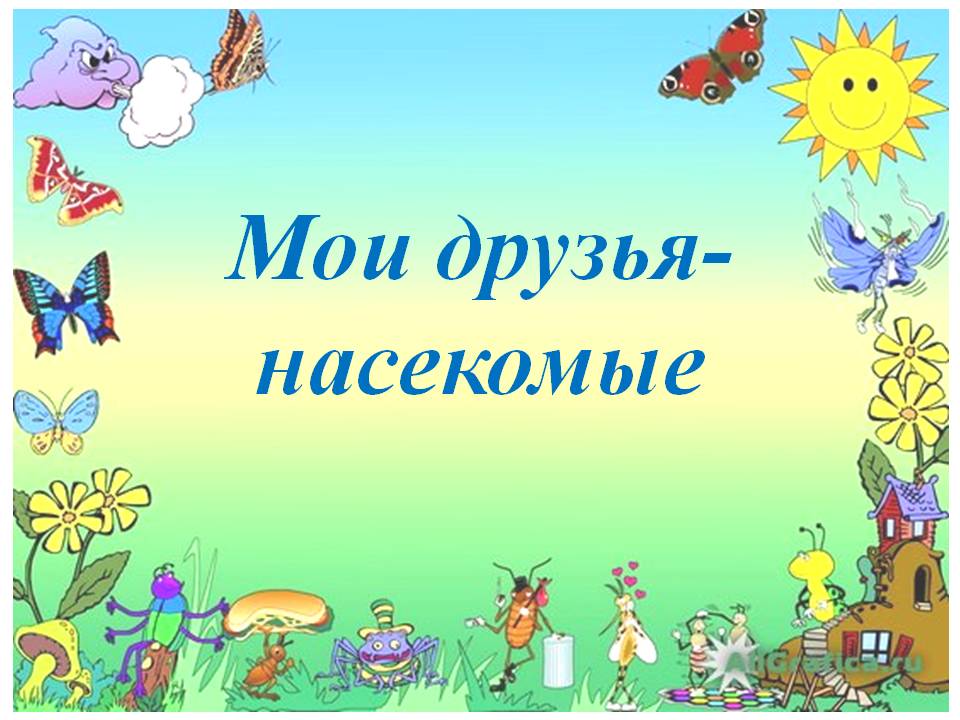                                                   Подготовила и провела: Воспитатель Петрова О.Б.   г. Тутаев 2019г.Вид проекта: Групповой, долгосрочный с 01.06.2019 – 31.08.2019Интеграция видов деятельности: Поисково-познавательный, коммуникативный, художественно-эстетический, трудовой, оздоровительный, экологический.Участники: воспитатели, дети II младшей группы, родители.Цель проекта: развивать познавательные и творческие способности детей в процессе реализации проекта.Задачи:- формировать у детей элементарные представления о насекомых (бабочка, муравей, жук, кузнечик), их строении, способах передвижения;- воспитывать бережное отношение к живому;- развивать эмоциональную отзывчивость;- развивать коммуникативные навыки;- формировать навыки исследовательской деятельности.Актуальность темы: Лето! Это замечательное время года, когда красотой природы можно любоваться на каждом шагу. Нужно только не упустить удивительные моменты, а показать их детям. Однажды во время прогулки дети увидели насекомых. Реакция ребят была неоднозначной. Часть детей выразили радость и интерес, другие - испугались. Были и такие ребята, которые предложили уничтожить насекомых. Мнения разделились. В ходе беседы выяснилось, что знания дошкольников о насекомых очень скудные. Таким образом, возникла проблема: «Нужны ли насекомые? Пользу или вред они приносят?» Участие детей в проекте позволит сформировать представления о насекомых, их пользе или вреде; развить творческие способности и поисковую деятельность.Предполагаемый результат:- дети должны знать и называть насекомых (бабочка, муравей, жук, кузнечик);- иметь простейшие представления о некоторых особенностях внешнего вида (форма тела, количество ног, наличие крыльев), способах передвижения (прыгает, летает, бегает), издаваемых звуках (жужжит, стрекочет), где и как зимуют насекомые;- знать о вреде или пользе, которую приносят людям и растениям насекомые;- находить сходства и различия;- владеть обобщающим понятием «насекомые»;Предварительная работа:- поисковая работа по подбору иллюстративного материала по теме «Насекомые»;- знакомство с литературными произведениями: Г. Х. Андерсен «Дюймовочка», К. Чуковский «Муха-Цокотуха»;- разучивание стихов о насекомых- пальчиковая гимнастика «Жук», «Оса», «Бабочка», «Насекомые», «Паучок»- загадывание загадок.Сотрудничество с семьёй:- Консультации: «Как привить любовь к природе», «Первая помощь при укусах насекомых».- Оформление альбома родителями вместе с детьми о любимом насекомом, (наполнить альбом рисунками, фотографиями, рассказами, стихами, загадками).Продукт проектной деятельности: рассказ о каком-либо насекомом,  альбомы, книги, картотека игр, коллективная аппликация «На лугу», выставка рисунков «Бабочки-красавицы», выставка работ из пластилина «Гусеницы"План реализации проектаИюнь1.«Шестиногие малыши»- познавательное занятие. Познакомить детей с разнообразными насекомыми, выделив их отличительные признаки, учить придерживаться сюжетной линии в рассказывании, воспитывать доброжелательное отношение к маленьким соседям по планете.2.«Бабочка-красавица»- рисование. Учить детей получать изображения, применяя монотипию, развивать понимание того, что изображение можно получить, используя различные приёмы рисование, воспитывать аккуратность в работе с красками.3.«Как привить любовь к природе» консультация для родителей.Познакомить родителей с информацией.4.«Дюймовочка»- чтение рассказа Г. Х. Андерсена. Учить выделять главную мысль сказки, учить внимательно слушать жанровое произведение.5. Творческое домашнее задание для детей и родителей: о любимо насекомом оформить альбом или газету, используя рисунки, фотографии. Содействие сотрудничеству детей и родителей.Июль1.«Где зимуют насекомые?» - познавательное занятие. Продолжать знакомить детей с насекомыми, развивать кругозор детей, воспитывать доброжелательное отношение к маленьким соседям по планете.2.«К нам жук влетел » - музыкальная игра . Доставить детям радость, воспитывать эмоциональную отзывчивость. Закреплять знания о способах передвижения насекомых.3.«Гусеницы» - лепка. Развивать навыки лепки из целого куска пластилина,воспитывать аккуратность в работе.4.«Муха - Цокотуха» - чтение сказки Чуковского. Познакомить детей со сказкой. Учить выделять главную мысль, учить внимательно слушать жанровое произведение.5.«Медведь и пчёлы», «Бабочки и кузнечики» - подвижные игры Доставить детям радость от игры. Упражнять детей в правильном произношение звука [ж], закреплять знания о способах передвижения насекомых.6.«Первая помощь при укусах насекомых» - информация в уголке здоровья. Обратить внимание родителей на информацию о том, как оказать первую помощь ребёнку при укусе насекомым.Август1.«Загадки, которые мы любим» - отгадывание загадок. Учить детей внимательно слушать и понимать загадку, обратить внимание на рифмы-подсказки.2.«На лугу» - коллективная аппликация. Развивать чувство композиции, учить сочетать различные приемы выполнения аппликации, воспитывать аккуратность.3.Чтение стихов о насекомых. Учить детей слушать стихи. Заучить несколько несложных стихов.4.Подведение итогов творческого домашнего задания для детей и родителей: о любимо насекомом. Содействие сотрудничеству детей и родителей.

                                                      Стихи о насекомыхБабочкаБелыми крыльямиМашет капустница.Только поднимется –Тут же опустится.Носиком водитПо краю ромашки:Мёд или чайВ этой беленькой чашке?Автор: Г. ГлушневБабочкаБабочка-красавица,Очень мне уж нравитсяПлатьице твое!Ты ж такая недотрога!Мама говорит мне строго:«Пусть летит она, не трогайКрылышки ее!»Автор: Евгений КорюкинБабочкаЖивёт, собою Землю украшая,Порхая с лепестка на лепесток!При этом тишину не нарушая,Она сама – летающий цветок!Автор: И.ЕфремовБожья коровкаТочка, точка,Два крючочка –Это лапки у жука.Два блестящих лепесточкаРаздвигаются слегка.Справа – точка, слева – точка,В чёрных крапинках бока.Я подую на жука –Улетай за облака!Словно красный вертолёт,Прямо в небо он уйдёт.Автор: Ф. ГрубинБожья коровкаУ божьей коровки крылышки тонкие,Надкрылки красные в чёрных крапинках.На кончик травинки она заполозает, -Надкрылки подняв, вертолётом взлетает.Автор Лев ПостоловКомарыНа лужайке у горыПод зелёной липойПотеряли комарыМаленькую скрипку.На лужайке у горыУ тропы-петличкиИщут, ищут комарыСкрипку-невеличку.«Светлячок, сюда иди,Посвети под липкой.Без тебя нам не найтиМаленькую скрипку!»Светлячок то там, то тутСветится, как спичка,Ищут, ищут – не найдутСкрипку-невеличку.Распищались комарыЗло и недовольноИ, наверно, с той порыВсех кусают больно!Автор: А. ЕкимцевКомарихаДождь прошел.Свежо и тихо.Распищалась комариха: —Радостно на свете жить,Но кого бы укусить?Автор: Алена ЗачиняеваКузнечикиВечером в траве их встретим,Слышен стрекот там и тут:Это мамы малым детямКолыбельную поют.Автор: Екатерина ГрибановаКузнечикС утра кузнечикскачет по травинкам,скачет по листочкам,Будто весь огромный миробскакать он хочет.В полдень выспится, забравшисьв прохладный тенёчек,И всю ночь ему не спится. -До утра стрекочет.Автор Лев ПостоловКузнечикКузнечик прыгнул и исчезС травой зеленой слился весь.«Попробуйте на грядкеСо мной сыграйте в прятки».Автор: Виталий СибирцевМуравьиВ лесу мурашки-муравьиЖивут своим трудом,У них обычаи своиИ муравейник-дом.Миролюбивые жильцыБез дела не сидят:С утра на пост бегут бойцы,А няньки в детский сад.Рабочий муравей спешитТропинкой трудовой,С утра до вечера шуршитВ траве и под листвой.Автор: С. МихалковМуравейМуравьишка маленький,Маленький — удаленький,Ты работаешь всегда,Но блуждаешь иногда.Опоздал тыВ свой домишко,Только ты ведьНе трусишка —Под грибочком ночевал...Утром с бабочкой играл,И так резво веселился —Чуть с грибочка не свалился.Автор: Степан КозловМухаЛетним днём мешает мухаСпать: куснёт то в нос, то в ухо.Люди с мухами не ладят. -То на мусор муха сядет,То усядется на хлеб,-Не почистив свои лапки,-То на пряник сядет сладкий.Спасаясь от такой назойливой соседки,Вставляют люди летом в окна сетки.Автор: Лев ПостоловОсыВ тельняшках полосатых осы, как матросы.Владеют, как кинжалом осы свим жалом.Того, кто им мешает, злые осы жалят. -Покуда не ужалят, - в покое не оставят.Как пчёлы, строят гнёзда. К ним не подходи! -Не тронь гнездо осиное, - сторонкой обойди.Автор: Лев ПостоловОсаНачалась в лесу гроза,Всполошилась тут оса.«Что за беспорядки,Не терплю осадки».Автор: Виталий СибирцевЗагадки о насекомых.Шевелились у цветка все четыре лепестка.Я поймать его хотел - он вспорхнул и улетел (бабочка).Над цветком порхает, пляшет,Веерком узорным машет (бабочка).Голубой аэропланчик сел на белый одуванчик (стрекоза)Не солнце, не огонь, а светит (Светлячок)Кто в лесу без топоров строит избу без углов (муравей)На поляне возле ёлокДом построен из иголок.За травой не виден он,А жильцов в нём миллион (Муравьи)Самого не видно, а песню слышно;Летит, пищит, случай не упустит:Сядет и укусит (Комар)На лугу живёт скрипач,Носит фрак и ходит вскачь (Кузнечик)Он сети, как рыбак, готовит,А рыбы никогда не ловит (Паук)Восемь ног, как восемь рук,Вышивают шёлком круг.Мастер знает в этом толк.Покупайте, мухи, шёлк! (Паук)Не жужжу, когда сижу,Не жужжу, когда хожу,Не жужжу, когда тружусь,А жужжу, когда кружусь (Жук)Рогат, да не бык, шесть ног без копыт, летит — воет, сядет — землю роет. (Жук).Кто над нами вверх ногамиХодит - не страшится,Упасть не боится, целый день летает,Всем надоедает? (Муха)Домовитая хозяйкаПролетела над лужайкой,Похлопочет над цветком -Он поделится медком (Пчела)Лежит кучка поросят, только тронешь - завизжат (пчелы)Мой хвост не отличишь от головы.Меня всегда в земле найдете вы (Червяк)Волосата, зелена,В листьях прячется она.Хоть и много ножек,Бегать все равно не может (Гусеница)Сивую буренушку и дома не любят, и на базаре не купят (таракан)Не моторы, а шумят,Не пилоты, а летят,Не змеи, а жалят (Осы)Вдруг зажегся на травинкеНастоящий огонек.Это с лампочкой на спинкеСел на травку ...(светлячок)Пальчиковые игры про насекомыхНасекомыеДружно пальчики считаемНасекомых называем:(сжимаем и разжимаем пальцы)Бабочка, кузнечик, муха,Это жук с зеленым брюхом.(Поочередно сгибаем пальцы в кулак)Это кто же тут звенит?(вращаем мизинцем)Ой, сюда комар летит!Прячьтесь!(прячем руки за спину)***Стрекоза поспать леглаУ кувшинках в лепестках,В сладком клевере - пчела,Шмель - в кудрявых васильках.(поочередно сгибаем пальцы)В колокольчиках - сверчок,Муравьишка - у сосны,В паутине паучокСмотрит радужные сны.(Кладем руки по щеку)ПчелаПрилетела к нам вчера(бегаем по кругу на носочках и машем воображаемыми крылышками)Полосатая пчела,(Загибаем по одному пальчику на обеих руках на каждое название насекомых)А за нею - шмель-шмелёкИ веселый мотылёк,Два жука и стрекоза,Как фонарики глаза.(делаем кружки из пальчиков и подносим к глазам)Пожжужали, полетали,(опять бежим по кругу)От усталости упали.(медленно опускаемся на ковёр)СтрекозаЛетит стрекоза,Как горошины глаза.(Бежим по кругу, расставив руки. Сомкнутым большим и указательными пальцами показываем глаза стрекозы)Вверх-вниз,(сначала бежим на носочках, потом в полуприседе)взад-вперед,(меняем направление бега)Как прозрачный самолёт.(свободно летаем по ковру)Пчела и жук(Во время этой потешки нужно сжать обе ладошки в кулаки. Читая стихотворение, вращаем одним кулачком вокруг другого: на первый куплет в одну сторону, на второй куплет - в другую)Жу-жу-жу -Пчела жужжитИ вокруг цветка кружит.Жу-жу-жу -В цветке том жук:Хря, пчела, жужжишь вокруг!С кем дружит цветок(Для этой игры руки нужно сложить "цветочком": соприкасаются друг с другом только запястья, а пальчики разведены в стороны, как лепестки.)Цветочек дружит с бабочкой,(большие пальцы переплетите в замок - ладошки от себя и помашите пальчиками, как крыльями)Цветочек дружит с пчёлами,(покружите прямыми указательными пальчиками друг вокруг друга. Остальные пальчики сложены в кулачки)Цветочек дружит с солнышком,(поверните ладошки от себя, пальчики подняты вверх и разведены в стороны, как лучики солнца)С дождинками весёлыми.(постучите указательным пальчиков одной руки по раскрытой ладони другой руки - это капли дождя)Труженица пчелаПчёлка трудится весь день(Дети руками обрисовывают перед собой круг.)И работать ей не лень.(Покачивают указательным пальцем в знак отрицания.)От цветка летит к цветку,(Ритмично взмахивают руками-крылышками.)Клеит на брюшко пыльцу,(Совершают круговые движения ладонью по животу.)Хоботком нектар сосёт —(Одну руку вытягивают вперёд, затем — вниз, наклоняются.)За день много соберёт.(Раскрывают перед собой все пальцы.)Унесёт нектар в тот улей(Обрисовывают в воздухе треугольник.)И назад вернётся пулей.(Резко выбрасывают руку с вытянутым указательным пальцем вперёд.)В сотах утрамбует мёд,(Топают ногами.)Скоро ведь зима придёт.(Ёжатся.)Будет пчёлкам чем питаться(Имитируют движения ложкой.)Летом надо им стараться.(Имитируют накладывание мёда в соты.)ОсаОса села на цветок,(вытянуть указательный палец правой руки)Пьет она душистый сок.(и вращать им, затем то же самое - пальцем левой руки)КомарикНе кусай, комарик злой!(Сжать кулачок. Указательный палец выдвинуть вперед -«хоботок»)Я уже бегу домой.(мизинец и большой пальцы, расслабив, опустить вниз - «лапки»)ЖукЯ веселый майский жук.(сжать кулачок)Знаю все сады вокруг.(указательный палец и мизинец)Над лужайками кружу,(развести в стороны - «усы»)А зовут меня Жу-Жу.(шевелить пальцами-усами)ПаучокПаучок ходил по ветке,(руки скрещены)А за ним ходили детки.(пальцы каждой руки "бегут" по предплечью, а затем по плечу другой руки)Дождик с неба вдруг полил,(кисти свободно опущены, выполняют стряхивающее движение - дождик)Паучков на землю смыл.(хлопок ладонями по столу/коленям)Солнце стало пригревать,(ладони боковыми сторонами прижаты друг к другу, пальцы растопырены, качают руками - солнышко светит)Паучок ползёт опять,(действия аналогичны первоначальным)А за ним ползут все детки, Чтобы погулять на ветке.("Паучки" ползают на голове)УлейВот маленький улей, там пчелки сидят.(Изобразить улей: сжать вместе две округленные ладони в вертикальном положении)Спрятались пчелки - И их не видать.(Отвести в стороны большие пальцы и заглянуть в образовавшееся отверстие)Вот солнце пригрело - И пчелки летят,(Скрестить руки на уровне запястий. Пальцы растопырить, словно это солнечные лучи)Пчелки летят, меду хотят: «З-з-з…»СороконожкаВот бежит сороконожка (пальцы правой руки щекочут левую ладонь в направлении от кончиков пальцев до основания ладони).У Алешки по ладошке.Так щекочут ее ножки,Что хохочет наш Алешка.Божья коровкаПо цветку ползет букашка (выставить из левого кулака указательный палец и мизинец – это «усы» «божьей коровки») -На ней красная рубашка.Накрыть спинку «божьей коровки» правой ладонью.Маленькая крошка(правой рукой погладить «божью коровку») -На спине горошки.(указательным пальцем правой руки «ставить» точки на «спинке» «божьей коровки»)Светлячок-червячокВот старый пенек(поставить на стол кулак левой руки),А в нем огонек(указательным пальцем показать на «пенек») -Ползет светлячок(изобразить ползущего червячка: изгибать указательный палец правой руки),Ведь он – червячок.Проект для детей 3-4 лет: «Почему насекомые наши друзья?»Вид проекта: творческий 
Тип проекта: краткосрочный 
Участники проекта: дети 2 младшей группы, воспитатель, родители.
Сроки реализации: 1 неделя 
Актуальность: 
Лето - удивительная пора в природе, когда красоту можно увидеть на каждом шагу, в том числе, при встрече с насекомыми.
Однако знания дошкольников о насекомых очень скудные, а реакция детей на насекомых является неоднозначной: некоторые выражают интерес, другие испытывают страх, видя их.
Цель: Формирование представления о насекомых, их пользе или вреде.
Задачи:
• Формировать у детей элементарные представления о насекомых (муравей, муха, паук, жук, гусеница, пчела), о их роли в природе и жизни человека. 
• Активизировать мыслительную поисковую деятельность детей. 
• Развивать творческие способности детей. 
• Развивать речь детей, активизировать словарный запас.
• Прививать бережное отношение к живому миру. 
• Вовлекать родителей в педагогический процесс ДОУ. 
Планируемый результат: 
У детей сформированы элементарные представления о насекомых (умеют называть и различать муравья, жука, муху, пчелу, гусеницу, паука, знают их отличительные особенности), имеют знания о роли насекомых в природе и жизни человека.Этапы реализации:- Аналитический (выявление знаний детей о насекомых через беседы)
- Подготовительный (Подбор литературы, иллюстрационного материала, изготовление дидактических игр, атрибутов к подвижным играм, составление плана работы, взаимодействие с семьей)
- Практический (Реализация проекта)
- Заключительный (Физкультурное развлечение «На полянке»)

На первом этапе я определила уровень знания детей о насекомых с помощью бесед «Знаете ли вы кто такие насекомые?», вопросов о пользе насекомых, а так же из разговора с родителями я поняла, что знания детей по данной теме скудны. И в соответствии с этим составила план работы над проектом.
На втором этапе сделала подборку методической литературы для себя и художественной литературы для детей: К.Чуковский «Муха-Цокотуха», В.Бианки «Как муравьишка домой спешил» и др., изготовила дидактическую игру: «Собери гусеницу», атрибуты к подвижным играм, подобрала иллюстративный материал, подобрала консультации для работы с родителями. Весь практический этап посвящен деятельности с детьми, а так же родителями. Все виды деятелности распределила по дням.
Заключительный этап провела в форме физкультурного развлечения на полянке, где дети закрепили знания, полученные во время проведения проекта.
Фотоматериалы
Наблюдение за насекомыми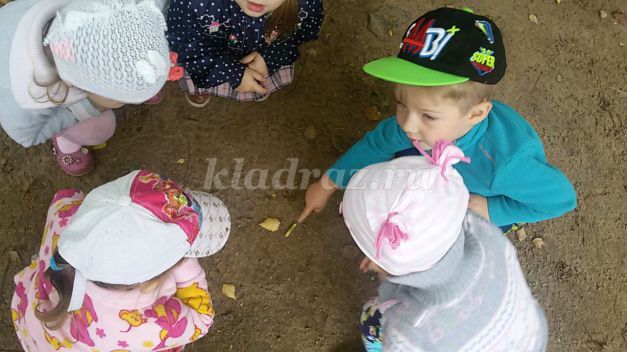 
Беседа о пользе насекомых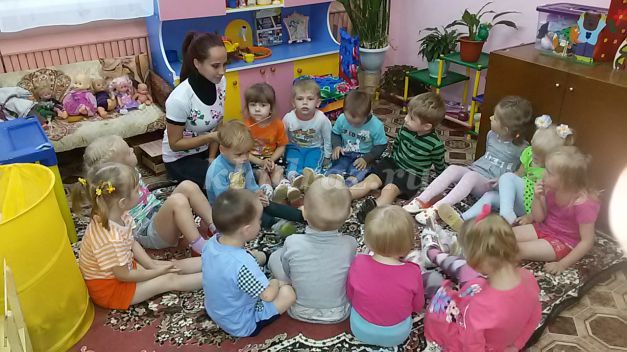 
Чтение художественных произведений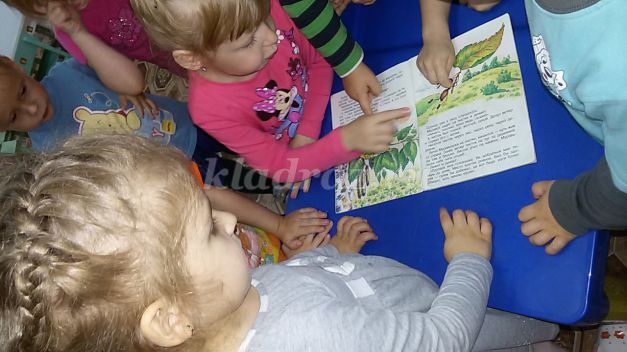 
Рассматривание иллюстраций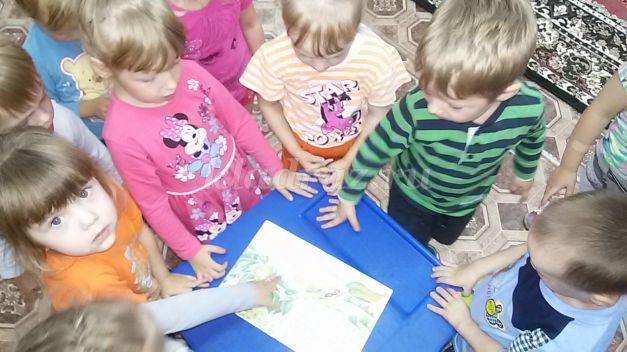 
Подборка художественной литературы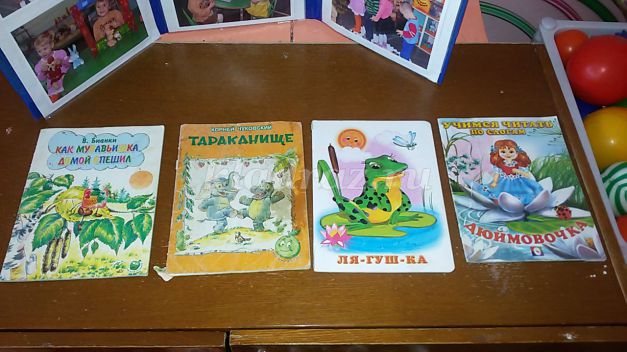 
НОД лепка. Тема «Гусеница»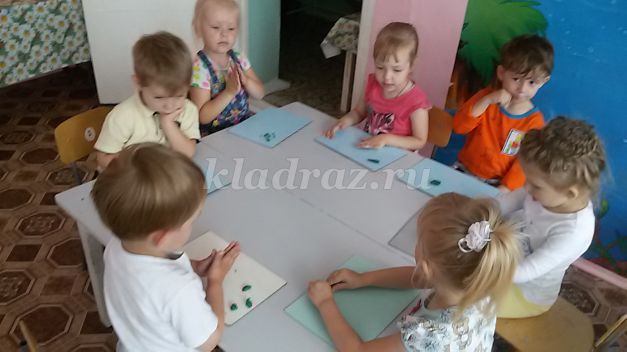 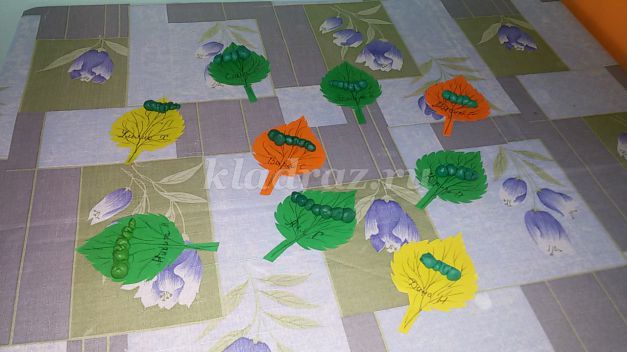 
НОД рисование
Тема «Гусеница»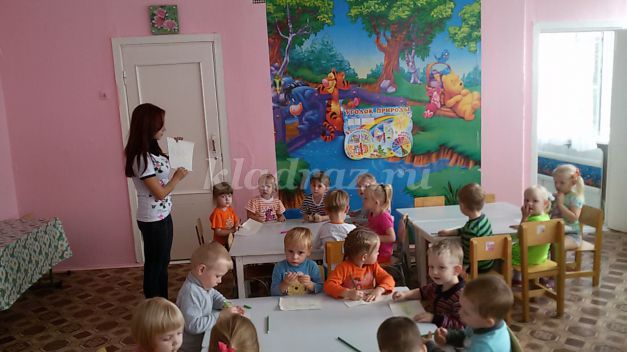 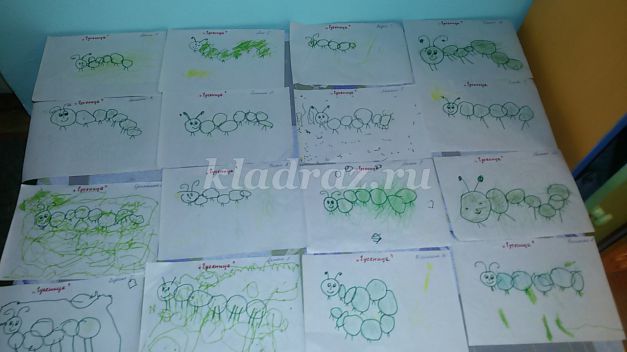 
НОД аппликация с элементами рисования
Тема «Жук»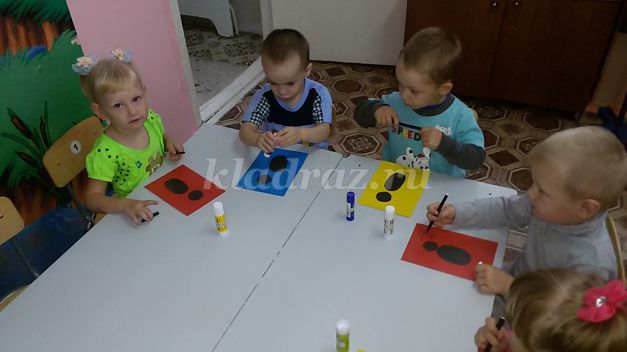 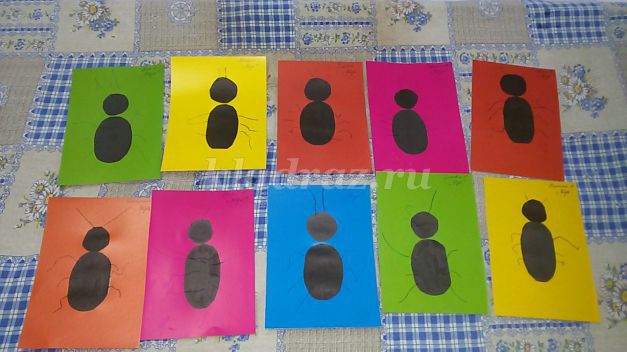 
Рисование на песке
Тема «Веселый паучок»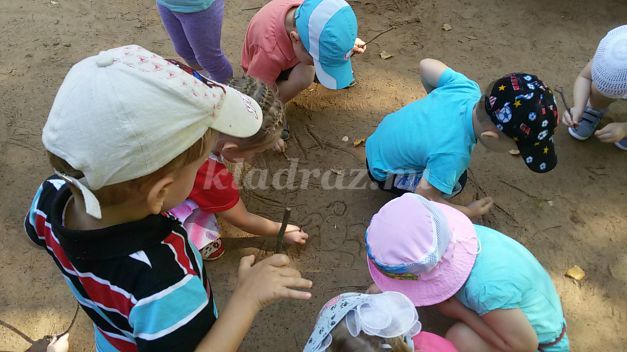 
Пальчиковая гимнастика «Насекомые»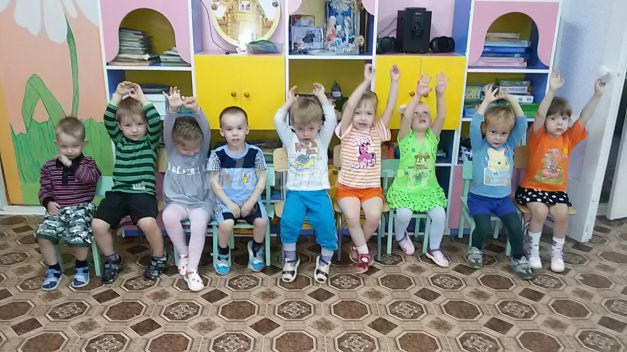 
Дидактическая игра «Собери гусеницу»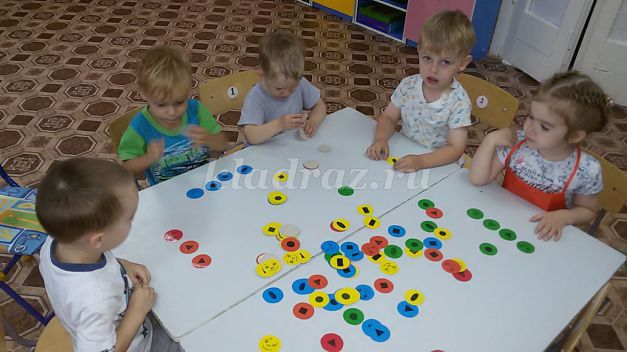 
Подвижная игра «Паучок»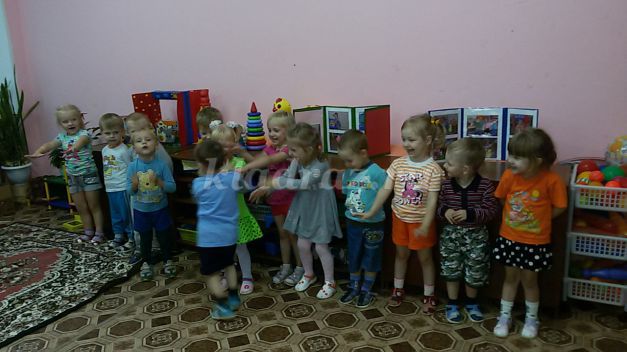 
Игра малой подвижности «Найди пчелку в группе»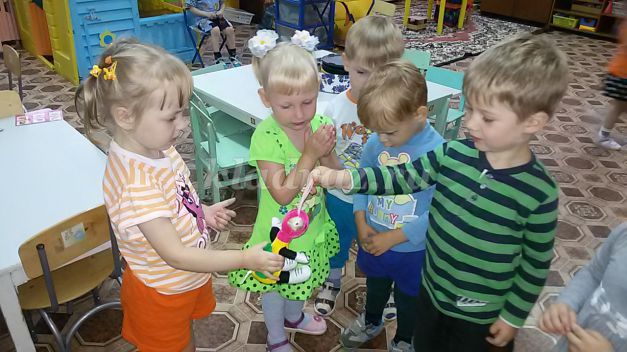 
Дидактическая игра с песком «Соедини по точкам и скажи, кто получился?»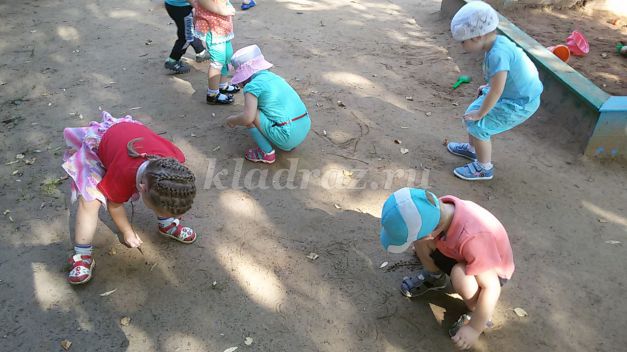 
Физкультурное развлечение «На полянке» 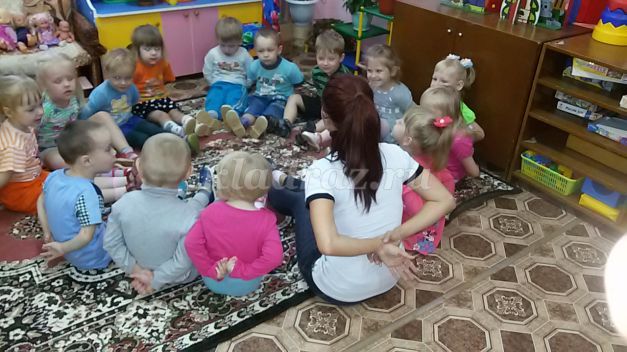 
Консультация для родителей «Что нужно знать о насекомых?»
Папка –передвижка «Опасные насекомые»Приложение 1План реализации проекта «Почему насекомые наши друзья?»
Понедельник:
1 половина дня: Беседа «Кто такие насекомые?» Чтение сказки К. Чуковского «Муха - Цокотуха», рассматривание иллюстраций к сказке. 
Прогулка: наблюдение за гусеницей, п/и «Комарики».
2 половина дня: д/и «Соедини по точкам и скажи, кто получился?».
Вторник:
1 половина дня: беседа о пользе насекомых, лепка «Гусеница».
Прогулка: п/и «Паучок».
2 половина дня: пальчиковая гимнастика «Паучок», работа в книжном уголке «Рассматривание иллюстраций о насекомых».
Среда:
1 половина дня: Пальчиковая игра «Насекомые», конструирование «Построим муравейник»
Прогулка: наблюдение за муравьями, п/и «Комарики»
2 половина дня: Чтение худ.литературы «Как муравьишка домой спешил» В.Бианки, д/и «Собери гусеницу».
Четверг:
1 половина дня: Аппликация с элементами рисования «Жук», отгадывание загадок о насекомых.
Прогулка: Рисование на песке «Насекомые», Разучивание «Песенка жука»
2 половина дня: игра малой подвижности «Найди пчелку в группе», чтение сказки К.Чуковского «Тараканище»
Пятница
1 половина дня: Рисование «Гусеница», ситуативная беседа «Почему насекомые наши друзья?»
Прогулка: наблюдение за насекомыми на участке
2 половина дня: Физкультурное развлечение «На полянке»Приложение 2Физкультурное развлечение «На полянке»
Программное содержание: 
• Закрепить представления детей о многообразии насекомых, 
• Учить детей бережно относиться к насекомым, любоваться их красотой.
• Развивать эмоциональность речи, сообразительность, фантазию в процессе 
отгадывания загадок 
• Активировать познавательный интерес к природе.
• Развивать воображение, пластику.
• Воспитывать у детей желание заботиться о природе, правильно вести себя в 
лесу, на лугу, у водоёма.
• Закреплять умения изображать насекомых по замыслу детей.
Материал: спортивные атрибуты, магниты насекомых, карточки с изображением насекомых, цветные мелки.
ХОД:
Воспитатель: 
Хоть поверьте, хоть проверьте,
Но, вчера приснилось мне,
Что в гостях я побывала
На неведомой земле.
И с тех пор, мне нет покоя – 
Землю ту хочу узнать,
И прошу я вас, ребята,
Всё о ней мне рассказать.
Воспитатель: Земля это леса, моря, горы,реки, луга и поля.Лес – это дом, где много разных деревьев, животных, птиц, растений, насекомых. Они нужны друг другу! 
В-ль:! Вот и расскажите нам о жителях земли. Только никого не забудьте.
Дети называют, какие звери живут в лесу, каких лесных птиц они знают.
В-ль.: Сейчас мы с вами отправимся на полянку. А что это за горка такая, возвышенность? (Показывает на муравейник)
Дети: Это муравейник. Там живут муравьи. А ещё в лесу живут жуки, пауки, комары (прикрепляют на картину магниты с насекомыми).
В-ль: Молодцы! Скажите как, одним словом можно назвать их всех!
Дети: Насекомые…
Воспитатель:Кто такие насекомые?
Дети: Это животные, у них 6 ног, есть брюшко, голова, умеют маскироваться. Могут прыгать, летать, ползать, ходить Насекомых много на лугу.
Воспитатель.: А хотите на некоторое время превратиться в разных насекомых. Хотите?
Дети: Хотим!
В-ль: Все мои дети стали насекомыми, и все такие разные, кто вы, ребята?

п/и «Паучок»

Дети отгадывают загадки.

Загадки: 
1. У этих жучков красные платьица в чёрный горох.
На растении оно обитает и вредных тлей уничтожает.божья коровка
2. Не птица, а с крыльями.
Над цветами порхает 
Медок собирает.пчела 
3. Над цветком порхает, пляшет, 
Веерком узорным машет.бабочка
4. Наткёт, напрядёт, сидит и добычу ждёт.паук
5. В лесу у пня суета, беготня 
Народ рабочий, весь день хлопочет.муравей
6. Очень маленький на вид, 
Надоедливо звенит . комар.

С.м. прилетел жук и просит спеть ему песенку про жука(песня «Жук)) Воспитатель: А сейчас приглашаю всех насекомых-ребят на спортивные состязания. 
Дети делятся на две команды «муравьишки»-----«гусенички»
Спортивная эстафета с мячом, гимнастической палкой.
Итог (танец летка-енка) 

Используемая литература
1. Алябьева, Е. А. Тематические дни и недели в детском саду. Планирование и конспекты (Текст) Е. А. Алябьева.: - М.: Сфера, 2005. – 160 с.
2. Веретенникова С.А. «Ознакомление дошкольников с природой» М: Просвещение 1973
3. С. Н. Николаева Экологическое воспитание младших дошкольников. Книга для воспитателей детского сада. - М.: Мозаика-Синтез,
4. Развивающие занятия с детьми 3-4 лет / Под ред. Парамоновой Л. А. – М.: ОЛМА Медиа Групп, 2009. – 640с.: ил.
5. Горькова, Л. Г., Кочергина А. В., Обухова Л. А. Сценарии занятий по экологическому воспитанию (Текст) Л. Г. Горькова, А. В. Кочергина, Л. А. Обухова. - М.: . Вако, 2008. – 240 с.
6. Журнал «Педагогическое творчество» №6 1999; №6 2000; №3 2003; №3 2004.
7. Журнал «Дошкольная педагогика» №5 2008 год.
8. Саморукова Т.Г. «Как знакомить детей с природой» М: «Просвещение», 1983
9. Т.А. Шорыгина «Насекомые. Какие они?». М., 2003.
10. Веракса Н. Е. Работа над проектами в детском саду//Современное дошкольное образование. – 2008.– № 5Краткосрочный проект «Мир насекомых глазами ребенка»Автор проекта:Веряскина Наталья Олеговна воспитатель МДОБУ №3.
Продолжительность проекта – краткосрочный (недельный).
Тип проекта - творческий, познавательно - исследовательский.
Участники проекта- дети младшей группы, воспитатель, родители.
Основная проблема проекта 
– формирование общего представления детей о насекомых, понимание и видение окружающего мира, эмоционально-ценностное отношение к живым организмам.
Актуальность
формирование у детей экологического сознания, способности понимать и любить окружающий мир, бережно относиться к нему. Сформировать у детей представление о насекомых, их пользе или вреде, развить творческую способность и поисковую деятельность.Цель проекта:формирование представлений о жизни насекомых, характерных признаках, роли человека в жизни насекомых.Задачи проекта:Для детей:
1. Активация мыслительной поисковой деятельности детей.
2. Формирование интереса к насекомым и бережного отношения к ним. 3.Расширять знания об окружающем мире, о пользе насекомых в природе.
4. Развитие творческих и исследовательских способностей детей.
Для воспитателя :
1. Развивать речь детей, активизировать словарный запас. 
2. Стимулировать творческую активность детей. 
3. Вовлечение родителей в педагогический процесс ДОУ.
Для родителей:
1. Привлекать родителей к совместным наблюдениям с детьми.
2. Побуждать выражать своё эмоциональное отношение к окружающему миру через продуктивную деятельность.Планирование:1. Наблюдения за насекомыми. 
2. Непосредственно образовательная деятельность.
3. Чтение художественной литературы, раскрашивание раскрасок с изображением насекомых. 
4. Дидактическая игра «Соедини точки и узнай кто изображён на рисунке».
5. Прослушивание аудиозаписи Виктор Пелевин «Жизнь насекомых», просмотр мультфильма В. Г. Сутеева «Подгрибом», «Кораблик».Практический этап наблюдение за насекомыми.1. Целевая прогулка на территории детского сада.
Задачи:
Способствовать систематизации представлений о многообразии насекомых (особенности внешнего строения, места обитания, способы передвижения, питания), учить бережно относиться ко всему живому.
2. Непосредственно образовательная деятельность.Рисование «Насекомые в траве».Цель:закрепить изобразительные умения детей, изображать разных насекомыхАппликация «Божья коровка»учить детей вырезать трафареты божьей коровки и украшать его.
Цель:формировать у детей представление .
3.Чтение художественной литературы, раскрашивание раскрасок с изображением насекомых.Чтение сказки В. Бианки «Как муравьишка домой спешил»
Цель:
познакомить детей с литературным произведением.Раскрашивание раскрасок с изображением насекомых.Цель: развитие мелкой моторики рук. Учить подбирать цвета в соответствии с тем или иным насекомым.4. Дидактическая игра «Соедини точки и узнай кто изображён на рисунке.Цель:развивать точность движения руки, воображения.5.Прослушивание аудиозаписи Виктор Пелевин «Жизнь насекомых», просмотр мультфильма В. Г. Сутеева «Под грибом», «Кораблик".Цель:
развитие музыкального слуха, представлений детей о насекомых, вызвать интерес и положительные эмоции.
Домашние задание для родителей: изготовление аппликации «Бабочка».Продукты проекта:-выставка рисунков и аппликации.
-выставка познавательной и художественной литературы о насекомых, энциклопедий, журналов.Рефлексия:воспитатель задает вопросы детям по пройденной теме с целью закрепления материала. Для выяснения что интересного узнали, что нового открыли для себя ребята и что больше всего запомнилось.Результативный этап.Задачи по накоплению у детей представлений о многообразии насекомых, формированию интереса к насекомым и бережного отношения к ним, можно считать выполненными, так как:
познавательный интерес детей о насекомых – расширился;
у детей сформировались положительно-эмоциональные и осознанные отношения к насекомым и их среде обитания.
В заключение работы над проектом «Мир насекомых глазами ребёнка» следует сделать вывод:
Для достижения поставленной цели целесообразно использовать разнообразие форм и методов работы:
литературно-художественный, музыкальный, изобразительный, наглядный, беседы;
Работу по экологическому воспитанию и образованию необходимо вести используя все виды деятельности.
Задачи по накоплению у детей представлений о многообразии насекомых, формированию интереса к насекомым и бережного отношения к ним, можно считать выполненными, так как:
познавательный интерес детей о насекомых – расширился;
дети готовы охранять и защищать насекомых;
у детей сформировались положительно-эмоциональные и осознанные отношения к насекомым и их среде обитания.
Литература:
К.Чуковский «Тараканище». Рассказы: В.В. Бианки «Приключение муравьишки», «Зелёный пруд», «Хвосты» (как муха себя хвостом искала). В.Д. Берестов «Честное гусеничное», «Как найти дорогу» Предполагаемый результат:дети должны знать и называть насекомых (бабочка, муравей,  пчела, кузнечик стрекоза, божья коровка, муха); иметь простейшие представления о некоторых особенностях внешнего вида (форма тела, количество ног, наличие крыльев), способах передвижения (прыгает, летает, бегает), издаваемых звуках (жужжит, стрекочет), где и как зимуют насекомые; знать о пользе или вреде, которую приносят людям и растениям; находить сходства и различия; владеть обобщающим понятием «насекомые»; составлять описательный рассказ о насекомом с использованием опорной схемы. Сотрудничество с семьёй:Консультации «Как привить любовь к природе». Изготовление поделок. Взаимодействие со специалистами:Музыкальный досуг «Наши соседи - насекомые». План реализации проекта«Наши соседи - насекомые»     Занятие  во второй младшей группе на тему: « Путешествие в  мир насекомых».Цель: Расширение и уточнение знаний детей о насекомых, их разнообразии и характерных признаках.Задачи:Социализация: воспитывать бережное отношение к насекомым. Коммуникация: формирование умения отчётливо произносить слова и короткие фразы, вовлекать детей в разговор во время рассматривания иллюстраций.Безопасность: приобщение к правилам безопасного поведения в мире природы.Физическая культура: способствовать формированию у детей положительных эмоций, активности в двигательной деятельности.Материал: иллюстрации с изображением бабочки, божьей коровки, муравья, пчелы, ; цветы из цветного картона; звукозапись;  лепестки с изображением цветов, насекомых, ; магнитная доска.Ход работы:Воспитатель: Ребята сегодня мы  отправимся в путешествие в Страну насекомых.  Воспитатель предлагает рассмотреть экологическую тропу. -Выберете и назовите насекомых на картинках. -Чем похожи все насекомые?- Чем питаются насекомые?- Почему насекомые легко прячутся? (ответы детей)Воспитатель: Давайте закроем глазки, и представим что мы в весеннем лесу (звучит музыка «Вальс цветов). Ой, посмотрите, какая красивая полянка. А как много здесь цветов. Воспитатель: К нам в гости сегодня придёт, а кто, вы узнаете когда отгадаете загадку.Под соснами, под ёлкамиЛежит мешок с иголками. (Ёжик) Воспитатель: Ребята, ёжик пригласил нас в гости. Но что бы попасть к нему на поляну  нам нужно отгадать загадки. В лугах без устали летает,Нектар цветочный собирает.Немного времени пройдет,И приготовит вкусный мед.(пчела) Воспитатель: Это пчела летит собирать сладкий сок с первых цветов. Чтобы потом у нас был вкусный, очень полезный мед. Пчела ярко окрашена. Как вы думаете, почему? Пчела как бы говорит: «Не подходи! Ужалю!»( показывает картинку с изображением пчелы)Воспитатель: Давайте немного поиграем и вспомним, как разговаривают некоторые насекомые.Игра Жу-жу-жу – жужжит пчела, - Дети расставляют руки в стороны,Я лечу издалека. Ритмично помахивают руками.Зу-зу-зу – комар пищит - Указательные пальцы выставляют Укусить скорей спешит вперед, остальные поднимают, делают ритмичные выбросы рук попеременно вперед.Уф-уф-уф – как паровоз, - ритмично притоптывают ногами.Шмель пыхтит, - пыльцу повез.Жук гудит: гу-жу, гу-жу. - делают ритмичные хлопки.       Я любого разбужу.Надевает эта крошкаПлатье красное в горошек.И летать умеет ловко.Это … (божья коровка). Воспитатель: - А почему божья коровка такая яркая? Ведь ее хорошо видно на зеленом листе, ее любая птица заметит. Оказывается, эта малышка умеет хорошо защищаться. В минуту опасности она выделяет жидкость белого цвета, похожую на молоко, которая плохо пахнет. Она-то и отпугивает врагов( показывает картинку с изображением божьей коровки)Шевелились у цветкаВсе четыре лепестка. Я поймать его хотел – Он вспорхнул и улетел (бабочка).Воспитатель: У бабочки длинный тонкий изогнутый хоботок, который она опускает внутрь цветка и пьет сладкий сок. Любит бабочка открытые цветки, чтобы сесть на них и видеть, что вокруг происходит.Физкультурная минутка 
Дети изображают бабочек, легко «летают» по группе и затем «садятся на цветы» (приседают на корточки). Воспитатель пытается поймать бабочек, но они «вспархивают» у него из-под руки.
Воспитатель:        Кто они? Откуда! Чьи?Льются чёрные ручьи:Дружно маленькие точкиСтроят дом себе на кочке. (муравьи)Воспитатель: В самом начале весны муравейник больше похож на кучу сора и старой хвои, чем на муравейник: ни одного муравья рядом не видно. Но как только сойдет снег, муравьи вылезут погреться на солнышке. После долгого зимнего сна они совсем обессилели и лежат – не шевелятся. У них даже нет сил отстреливаться от непрошеных гостей едкой муравьиной кислотой. Но пройдет еще несколько дней и муравьи примутся за работу.
(  картинка с изображением муравья)( Появляется Ёжик)Ёжик: Какие вы молодцы. У меня есть необычный цветок, который состоит из отдельных лепестков. На лепестках рисунки. ( Детям предлагается собрать цветок. Каждый ребенок выбирает себе круглую карточку – середину цветка. Игра проводится по принципу лото. Каждый участник собирает цветок, на лепестках которого изображены отдельные представители, относящиеся к понятиям: цветы, насекомые).Воспитатель: Спасибо тебе Ёжик, но нам пора возвращаться в детский сад. (дарим букет из собранных цветов и возвращаемся в группу)Воспитатель: Как много мы с вами сегодня увидели! И божью коровку, и пчелу, и бабочку, и муравья. Они все такие разные! Давайте сравним божью коровку и бабочку.
-Чем они непохожи?
- Что у них одинаково?
- Что одинаково у муравья и пчелы?
У них у всех по три ноги с каждой стороны. Всего шесть ног. И все они называются насекомыми. ВЕСЕННЕЕ ЭКОЛОГИЧЕСКОЕ РАЗВЛЕЧЕНИЕ для детей младшего дошкольного возраста«Наши соседи — насекомые»Зал тематически украшен. В аудио записи звучит щебетание птиц. Дети заходят в зал, садятся на стульчики.Ведущий: Зажурчал ручей в овражке,                  Прилетели с юга пташки,                   Греет солнышко с утра -                   В гости к нам пришла весна!Весна:       Я Весна — красна, бужу землю ото сна,                  Наполняю соком почки, на лугах ращу цветочки.Исполняется песня «Весна пришла».Весна:        Сегодня мы посмотрим как встречают весну наши насекомые.                     Не птица, а с крыльями. Над цветами порхает, медок собирает. Кто                              это?Дети: Пчелка.Пчелка: Стихотворение:  Села пчелка на цветок,                                         Опустила хоботок,                                         Подлетает к ней комар:                                   -   Что ты ищешь там?                                   -   Нектар.                                   -  А тебе не надоело?                                      -  Не наскучило искать?                                   -  Нет!                                     -   Тому, кто занят делом,                                          Просто некогда скучать.Я — пчелка. Мы живем большой семьей. Мы трудолюбивые насекомые. Питаемся нектаром цветов, делаем мед. На зиму мы засыпаем. Обитаем в ульях и дуплах.Проводится игра «Пчелы»(обручи-домики в центре круга, играющие идут по внешнему кругу, приговаривая: Солнышко проснется -                                                         Пчелка кружит, пчелка вьется.                                                         Собирает свежий мед                                                          И домой его несет.С последними словами дети стараются занять обруч, кому не хватило, выбывает из игры.)Весна: У этих жучков красные платьица в черный горох.             На растении они обитают и вредных тлей уничтожает. Кто это?Дети: Божья коровка.Божья коровка: Точка, точка,                                                                                                                                                     Два крючочка -                            Это лапки у жука.                           Справа — точка, слева — точка,                           В чёрных крапинках бока.Я — божья коровка. Меня назвали так потому, что у меня на ножках выделяется молочко. Питаюсь тлёй. На зиму засыпаю.Исполняется песня про божью коровку. Весна: В лесу у пня суета, беготня,             Народ рабочий, весь день хлопочет. О ком это?Дети: О муравьях.Муравьишка: Я муравей. У меня большая дружная семья. Мы живем в большом                          доме, который называется муравейник. Хотя я плохо вижу, я с                           помощью усиков могу ощупать все, что встречается на пути.                          Питаюсь я травинками и мертвыми насекомыми, а осенью                          ложусь спать до самой весны. Проводится игра «Муравьишка спешит домой».Весна: Над ними трепещут былинки             Им так хорошо и тепло,             У них бирюзовые спинки,             А крылышки точно стекло.Про кого эта загадка, ребята?Дети: Про стрекозу.Стрекоза: Стрекоза, стрекоза -                  Любопытные глаза.                  То летит она вперед,                          То висит, как вертолет,                   Над водой голубой,                   Над травой луговой,                   Над поляной лесной...Я стрекоза, могу висеть в воздухе, питаюсь насекомыми, я их ловлю налету. Я очень боюсь холода.Весна: Над цветком порхает, пляшет,            Веерком узорным машет.             Кто это?Дети: Бабочка.Бабочка: Пестрых крыльев лоскутки                Так красивы и легки.                Бабочкой меня зовут,                Я летаю там и тут.                 От цветка и до цветка,                 И всегда боюсь сачка.                 Ой, ребята не ловите,                 Пожалейте, пощадите.Я бабочка. Я питаюсь нектаром цветов. Бабочек очень много и все они разные.Исполняется песня «Бабочка».Весна: Вот какие разные насекомые: одни — радуют глаз (бабочка, стрекоза), другие — помогают людям (божья коровка, пчела). И чтобы все это всегда было с нами, надо беречь природу№МероприятияУчастникиСроки проведенияПодготовительный этапПодготовительный этапПодготовительный этапПодготовительный этап1Родительское собрание по теме: «Участие в экологических проектах»Воспитатели, родители16 февраля2Подбор литературы о насекомыхВоспитатели, родителиФевраль, март3Подбор картинок, фото с изображением насекомыхВоспитатели, родителиФевраль, мартОсновной этапОсновной этапОсновной этапОсновной этап4Занятие: «Путешествие в мир насекомых»Воспитатели, детиМарт5Наблюдения на прогулкеВоспитатели, детиАпрель6Беседа «Какие бывают насекомые»Воспитатели, детиАпрель7Продуктивная деятельность: лепка «Бабочка», рисование: раскрашивание картинок с изображением насекомыхВоспитатели, детиАпрель8Создание альбома для рассматривания «Насекомые»Родители, детиМарт9Выставка поделокРодители, детиМарт10Организация мини-выставки «Насекомые — любимые игрушки»Родители, дети, воспитателиМарт11Оформление дидактической игрыРодители, воспитателиМарт12Оформление книжной выставкиРодители, воспитателиМарт13Разучивание стихов и песен, знакомство  с загадками о насекомых Родители, воспитатели, детиМартЗаключительный этапЗаключительный этапЗаключительный этапЗаключительный этап14Презентация экологических проектов:- «Пчелка»- «Божья коровка»- «Бабочка»Семья ФиленковыхСемья ФитерманСемья БеляковыхАпрель15Проведение досуга «Наши соседи - насекомые»Воспитатели, муз. работник, дети20 апреля